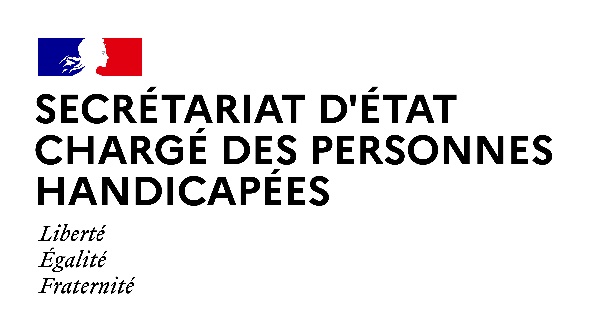 AGENDAAgenda prévisionnel de Madame Sophie CLUZELdu lundi 5 AVRIL au VENDREDI 9 AVRIL 2021Paris, le 6 avril 2021MARDI 6 AVRIL 202109h30 : Entretien avec Mme Carole GUECHI, Déléguée ministérielle à l'accessibilité  (Secrétariat d’Etat en charge des personnes handicapées)11h45 : Questions orales sans débat  (Assemblée nationale)15h00 : Questions au Gouvernement (Assemblée nationale)19h30 : Réunion de ministres relative à la « COVID19 » présidée par le Premier ministre  (Audioconférence)MERCREDI 7 AVRIL 2021	11h00 :  Entretien avec Mme Brigitte BOURGUIGNON, ministre déléguée auprès du ministre des Solidarités et de la Santé, chargée de l’Autonomie   (Secrétariat d’Etat en charge des personnes handicapées)15h00 : Questions au Gouvernement  (Sénat)17h00 :	Entretien avec M. Jean CASTEX, Premier ministre   (Paris)18h30 :	Echanges autour du lancement de la consultation en ligne sur les discriminations avec les acteurs associatifs du handicap, en présence de Mme Elisabeth MORENO, 
ministre déléguée auprès du Premier ministre, chargée de l’Egalité entre les femmes et les hommes, de la Diversité et de l’Egalité des chances  (Visioconférence)JEUDI 8 AVRIL 202109h00 : Lancement d’un projet pilote dans le département de Loire-Atlantique sur l’accompagnement des femmes en situation de handicap victimes de violences  (Visioconférence)10h30 :  Conseil des ministres(Palais de l’Elysée)16h00 : Réunion avec les rectrices et les recteurs ainsi que les directrices générales et les directeurs généraux des Agences Régionales de Santé, en présence de 
M. Jean-Michel BLANQUER, Ministre de l’Education nationale, de la Jeunesse et des Sports  (Visioconférence)VENDREDI 9 AVRIL 202110h00 : Déplacement dans les Bouches-du-Rhône dans le cadre de la campagne nationale de vaccination contre la Covid-19  (Horaire et lieu à préciser)Contact presse : 
seph.communication@pm.gouv.fr